JamaicaJamaicaJamaicaOctober 2026October 2026October 2026October 2026SundayMondayTuesdayWednesdayThursdayFridaySaturday123456789101112131415161718192021222324National Heroes Day25262728293031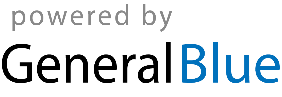 